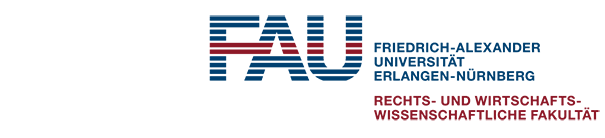 Elektronischer Antrag auf Anerkennung ausländischer Studienleistungen am Lehrstuhl für Sozialpolitik(bitte am PC ausfüllen und die abgespeicherte Datei als Email Anhang senden an: elisa.poletto@fau.de)Persönliche AngabenPersönliche AngabenPersönliche AngabenPersönliche AngabenName:Matrikelnummer:Email:Email:Vorname:Studiengang:Telefonnummer:angestrebter akademischer Grad:Allgemeine Angaben zum Auslandssemester und zur ausländischen UniversitätAllgemeine Angaben zum Auslandssemester und zur ausländischen UniversitätAllgemeine Angaben zum Auslandssemester und zur ausländischen UniversitätAllgemeine Angaben zum Auslandssemester und zur ausländischen UniversitätName der ausländischen Universität:Name der ausländischen Universität:Name der ausländischen Universität:Name der ausländischen Universität:Ort: Ort: Land:Land:Beginn des Aufenthaltes:Beginn des Aufenthaltes:Ende des Aufenthaltes:Ende des Aufenthaltes:Angaben zu den anzuerkennenden ausländischen KursenAngaben zu den anzuerkennenden ausländischen KursenAngaben zu den anzuerkennenden ausländischen KursenAngaben zu den anzuerkennenden ausländischen KursenKurs 1Kurs 1Kurs 1Kurs 1Vollständiger Kursname (in der Landes- bzw. Originalsprache):Vollständiger Kursname (in der Landes- bzw. Originalsprache):Vollständiger Kursname (in der Landes- bzw. Originalsprache):Vollständiger Kursname (in der Landes- bzw. Originalsprache):(Freie) Übersetzung des Kursnamens(Freie) Übersetzung des Kursnamens(Freie) Übersetzung des Kursnamens(Freie) Übersetzung des KursnamensKursnummer (falls vorhanden)Kursnummer (falls vorhanden)Für den Kurs vorgesehene benotete Studienleistungen☐ Klausur            ☐ Schriftliche Arbeit (Essay)Für den Kurs vorgesehene benotete Studienleistungen☐ Klausur            ☐ Schriftliche Arbeit (Essay)Kurse des LS für Sozialpolitik, die diesem Kurs Ihrer Ansicht nach inhaltlich am ehesten entsprechen:Kurse des LS für Sozialpolitik, die diesem Kurs Ihrer Ansicht nach inhaltlich am ehesten entsprechen:Kurse des LS für Sozialpolitik, die diesem Kurs Ihrer Ansicht nach inhaltlich am ehesten entsprechen:Kurse des LS für Sozialpolitik, die diesem Kurs Ihrer Ansicht nach inhaltlich am ehesten entsprechen:Internetlink zur Webseite des ausländischen Kurses (bitte den Link auf Funktionsfähigkeit prüfen):Internetlink zur Webseite des ausländischen Kurses (bitte den Link auf Funktionsfähigkeit prüfen):Internetlink zur Webseite des ausländischen Kurses (bitte den Link auf Funktionsfähigkeit prüfen):Internetlink zur Webseite des ausländischen Kurses (bitte den Link auf Funktionsfähigkeit prüfen):Anzahl der für den Kurs gegebenen ausl. Kreditpunkte:Anzahl der für den Kurs gegebenen ausl. Kreditpunkte:Name der ausländischen Kreditpunkteeinheit:Name der ausländischen Kreditpunkteeinheit:Gesamtzahl der für den Kurs im Semester/ Trimester offiziell vorgesehenen Unterrichtsstunden:Gesamtzahl der für den Kurs im Semester/ Trimester offiziell vorgesehenen Unterrichtsstunden:Gesamtzahl der für den Kurs im Semester/ Trimester offiziell vorgesehenen Unterrichtsstunden:Gesamtzahl der für den Kurs im Semester/ Trimester offiziell vorgesehenen Unterrichtsstunden:Gesamtzahl der für den Kurs im Semester/ Trimester offiziell vorgesehenen Arbeitsstunden („Workload“):Gesamtzahl der für den Kurs im Semester/ Trimester offiziell vorgesehenen Arbeitsstunden („Workload“):Gesamtzahl der für den Kurs im Semester/ Trimester offiziell vorgesehenen Arbeitsstunden („Workload“):Gesamtzahl der für den Kurs im Semester/ Trimester offiziell vorgesehenen Arbeitsstunden („Workload“):(Falls schriftliche Arbeit für den Kurs obligatorisch) Anzahl der geforderten Seiten der schriftlichen Arbeit:(Falls schriftliche Arbeit für den Kurs obligatorisch) Anzahl der geforderten Seiten der schriftlichen Arbeit:(Falls schriftliche Arbeit für den Kurs obligatorisch) Anzahl der geforderten Seiten der schriftlichen Arbeit:(Falls schriftliche Arbeit für den Kurs obligatorisch) Anzahl der geforderten Seiten der schriftlichen Arbeit:Name des Dozenten:Name des Dozenten:Email-Adresse des Dozenten:Email-Adresse des Dozenten:☐ Ja, eine Kursbeschreibung (Literaturverzeichnis und Gliederung) ist unter oben angegebenem Internetlink verfügbar.☐ Ja, ich habe an diese Email eine Kursbeschreibung als .pdf oder .doc angehängt (Mind. ein Kästchen sollte angekreuzt sein).☐ Ja, eine Kursbeschreibung (Literaturverzeichnis und Gliederung) ist unter oben angegebenem Internetlink verfügbar.☐ Ja, ich habe an diese Email eine Kursbeschreibung als .pdf oder .doc angehängt (Mind. ein Kästchen sollte angekreuzt sein).☐ Ja, eine Kursbeschreibung (Literaturverzeichnis und Gliederung) ist unter oben angegebenem Internetlink verfügbar.☐ Ja, ich habe an diese Email eine Kursbeschreibung als .pdf oder .doc angehängt (Mind. ein Kästchen sollte angekreuzt sein).☐ Ja, eine Kursbeschreibung (Literaturverzeichnis und Gliederung) ist unter oben angegebenem Internetlink verfügbar.☐ Ja, ich habe an diese Email eine Kursbeschreibung als .pdf oder .doc angehängt (Mind. ein Kästchen sollte angekreuzt sein).Sonstige Anmerkungen (optional, max. 250 Zeichen):Sonstige Anmerkungen (optional, max. 250 Zeichen):Sonstige Anmerkungen (optional, max. 250 Zeichen):Sonstige Anmerkungen (optional, max. 250 Zeichen):Kurs 2Kurs 2Vollständiger Kursname (in der Landes- bzw. Originalsprache):Vollständiger Kursname (in der Landes- bzw. Originalsprache):(Freie) Übersetzung des Kursnamens(Freie) Übersetzung des KursnamensKursnummer (falls vorhanden)Für den Kurs vorgesehene benotete Studienleistungen☐ Klausur            ☐ Schriftliche Arbeit (Essay)Kurse des LS für Sozialpolitik, die diesem Kurs Ihrer Ansicht nach inhaltlich am ehesten entsprechen:Kurse des LS für Sozialpolitik, die diesem Kurs Ihrer Ansicht nach inhaltlich am ehesten entsprechen:Internetlink zur Webseite des ausländischen Kurses (bitte den Link auf Funktionsfähigkeit prüfen):Internetlink zur Webseite des ausländischen Kurses (bitte den Link auf Funktionsfähigkeit prüfen):Anzahl der für Kurs gegebenen ausl. Kreditpunkte:Name der ausländischen Kreditpunkteeinheit:Gesamtzahl der für den Kurs im Semester/ Trimester offiziell vorgesehenen Unterrichtsstunden:Gesamtzahl der für den Kurs im Semester/ Trimester offiziell vorgesehenen Unterrichtsstunden:Gesamtzahl der für den Kurs im Semester/ Trimester offiziell vorgesehenen Arbeitsstunden („Workload“):Gesamtzahl der für den Kurs im Semester/ Trimester offiziell vorgesehenen Arbeitsstunden („Workload“):(Falls schriftliche Arbeit für den Kurs obligatorisch) Anzahl der geforderten Seiten der schriftlichen Arbeit:(Falls schriftliche Arbeit für den Kurs obligatorisch) Anzahl der geforderten Seiten der schriftlichen Arbeit:Name des Dozenten:Email-Adresse des Dozenten:☐ Ja, eine Kursbeschreibung (Literaturverzeichnis und Gliederung) ist unter oben angegebenem Internetlink verfügbar.☐ Ja, ich habe an diese Email eine Kursbeschreibung als .pdf oder .doc angehängt (Mind. ein Kästchen sollte angekreuzt sein).☐ Ja, eine Kursbeschreibung (Literaturverzeichnis und Gliederung) ist unter oben angegebenem Internetlink verfügbar.☐ Ja, ich habe an diese Email eine Kursbeschreibung als .pdf oder .doc angehängt (Mind. ein Kästchen sollte angekreuzt sein).Sonstige Anmerkungen (optional, max. 250 Zeichen):Sonstige Anmerkungen (optional, max. 250 Zeichen):Kurs 3Kurs 3Vollständiger Kursname (in der Landes- bzw. Originalsprache):Vollständiger Kursname (in der Landes- bzw. Originalsprache):(Freie) Übersetzung des Kursnamens(Freie) Übersetzung des KursnamensKursnummer (falls vorhanden)Für den Kurs vorgesehene benotete Studienleistungen☐ Klausur            ☐ Schriftliche Arbeit (Essay)Kurse des LS für Sozialpolitik, die diesem Kurs Ihrer Ansicht nach inhaltlich am ehesten entsprechen:Kurse des LS für Sozialpolitik, die diesem Kurs Ihrer Ansicht nach inhaltlich am ehesten entsprechen:Internetlink zur Webseite des ausländischen Kurses (bitte den Link auf Funktionsfähigkeit prüfen):Internetlink zur Webseite des ausländischen Kurses (bitte den Link auf Funktionsfähigkeit prüfen):Anzahl der für Kurs gegebenen ausl. Kreditpunkte:Name der ausländischen Kreditpunkteeinheit:Gesamtzahl der für den Kurs im Semester/ Trimester offiziell vorgesehenen Unterrichtsstunden:Gesamtzahl der für den Kurs im Semester/ Trimester offiziell vorgesehenen Unterrichtsstunden:Gesamtzahl der für den Kurs im Semester/ Trimester offiziell vorgesehenen Arbeitsstunden („Workload“):Gesamtzahl der für den Kurs im Semester/ Trimester offiziell vorgesehenen Arbeitsstunden („Workload“):(Falls schriftliche Arbeit für den Kurs obligatorisch) Anzahl der geforderten Seiten der schriftlichen Arbeit:(Falls schriftliche Arbeit für den Kurs obligatorisch) Anzahl der geforderten Seiten der schriftlichen Arbeit:Name des Dozenten:Email-Adresse des Dozenten:☐ Ja, eine Kursbeschreibung (Literaturverzeichnis und Gliederung) ist unter oben angegebenem Internetlink verfügbar.☐ Ja, ich habe an diese Email eine Kursbeschreibung als .pdf oder .doc angehängt (Mind. ein Kästchen sollte angekreuzt sein).☐ Ja, eine Kursbeschreibung (Literaturverzeichnis und Gliederung) ist unter oben angegebenem Internetlink verfügbar.☐ Ja, ich habe an diese Email eine Kursbeschreibung als .pdf oder .doc angehängt (Mind. ein Kästchen sollte angekreuzt sein).Sonstige Anmerkungen (optional, max. 250 Zeichen):Sonstige Anmerkungen (optional, max. 250 Zeichen):